Einsatzleitfahrzeug MAN TGE 3.180Feuerwehr AndermattKastenwagen mit Hochdach5 SitzplätzeFahrer- und Beifahrersitz drehbar3.5 t Gesamtgewicht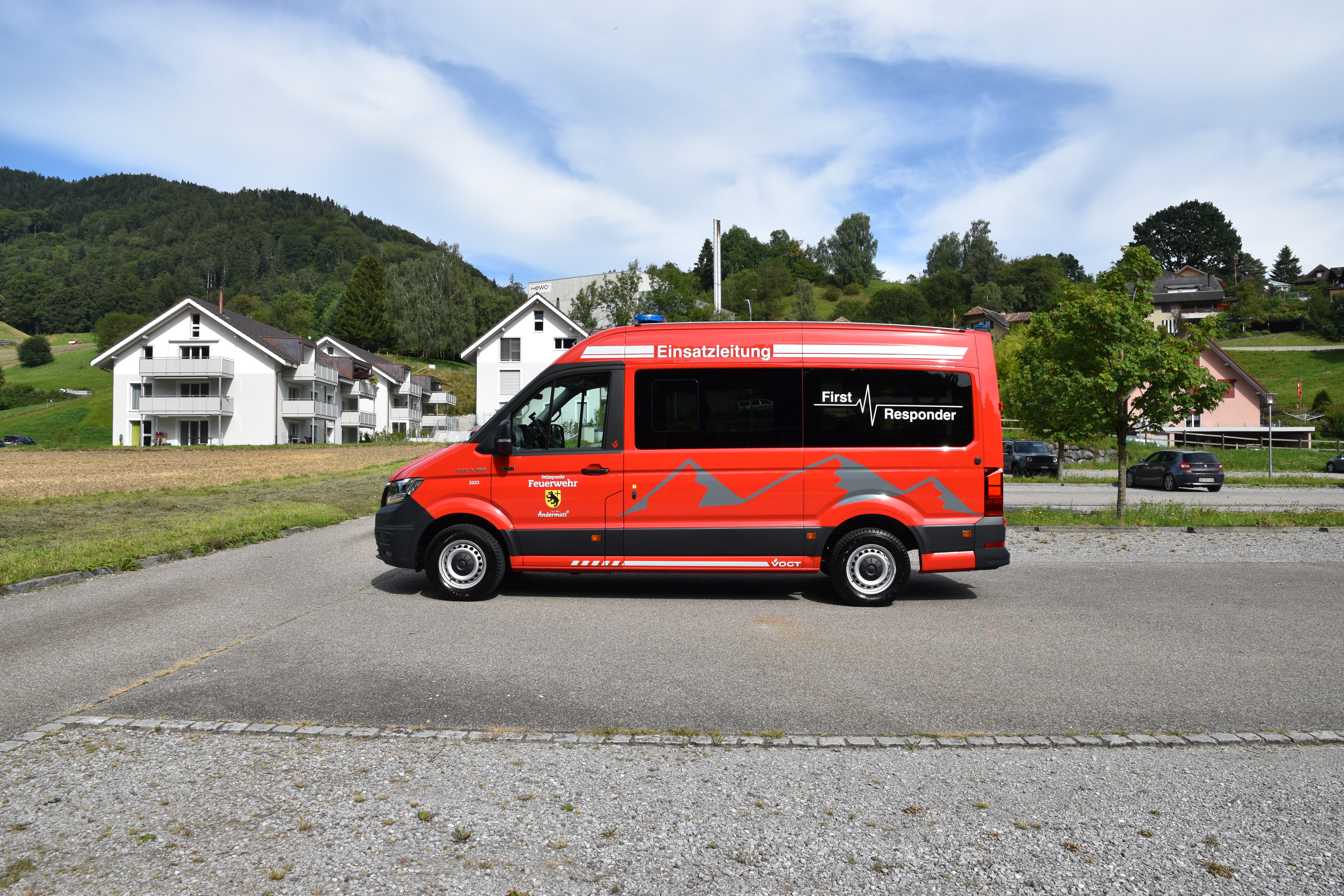 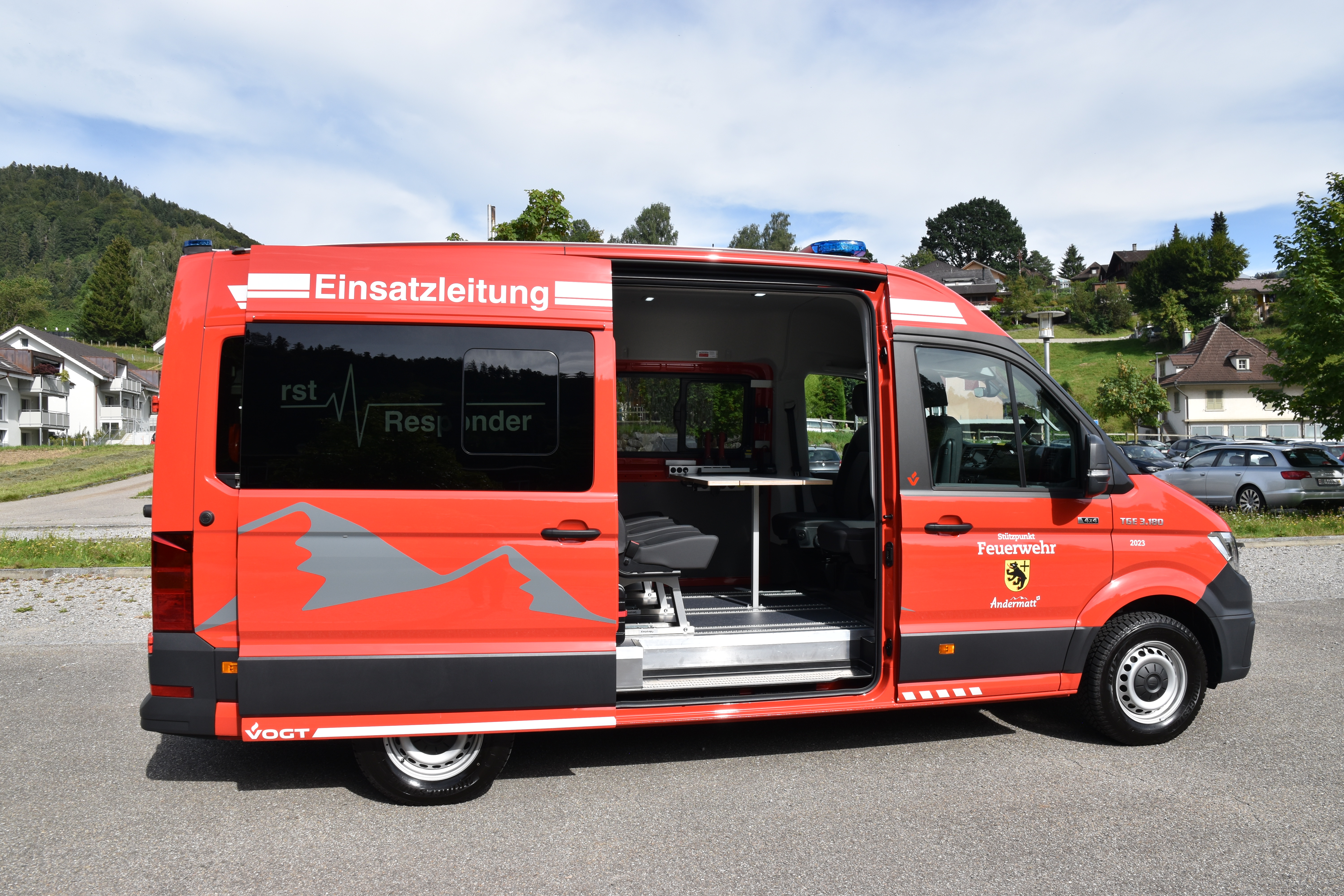 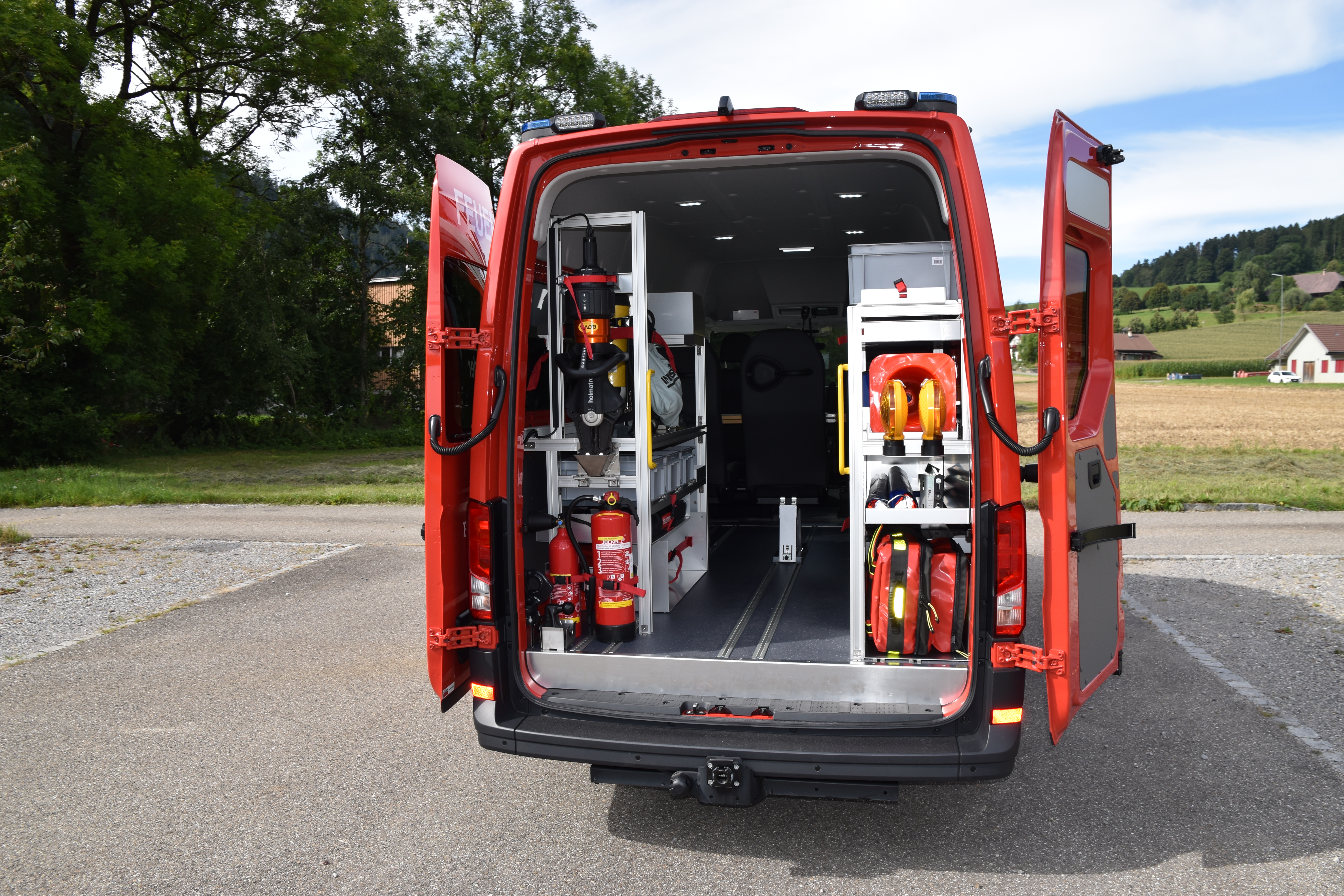 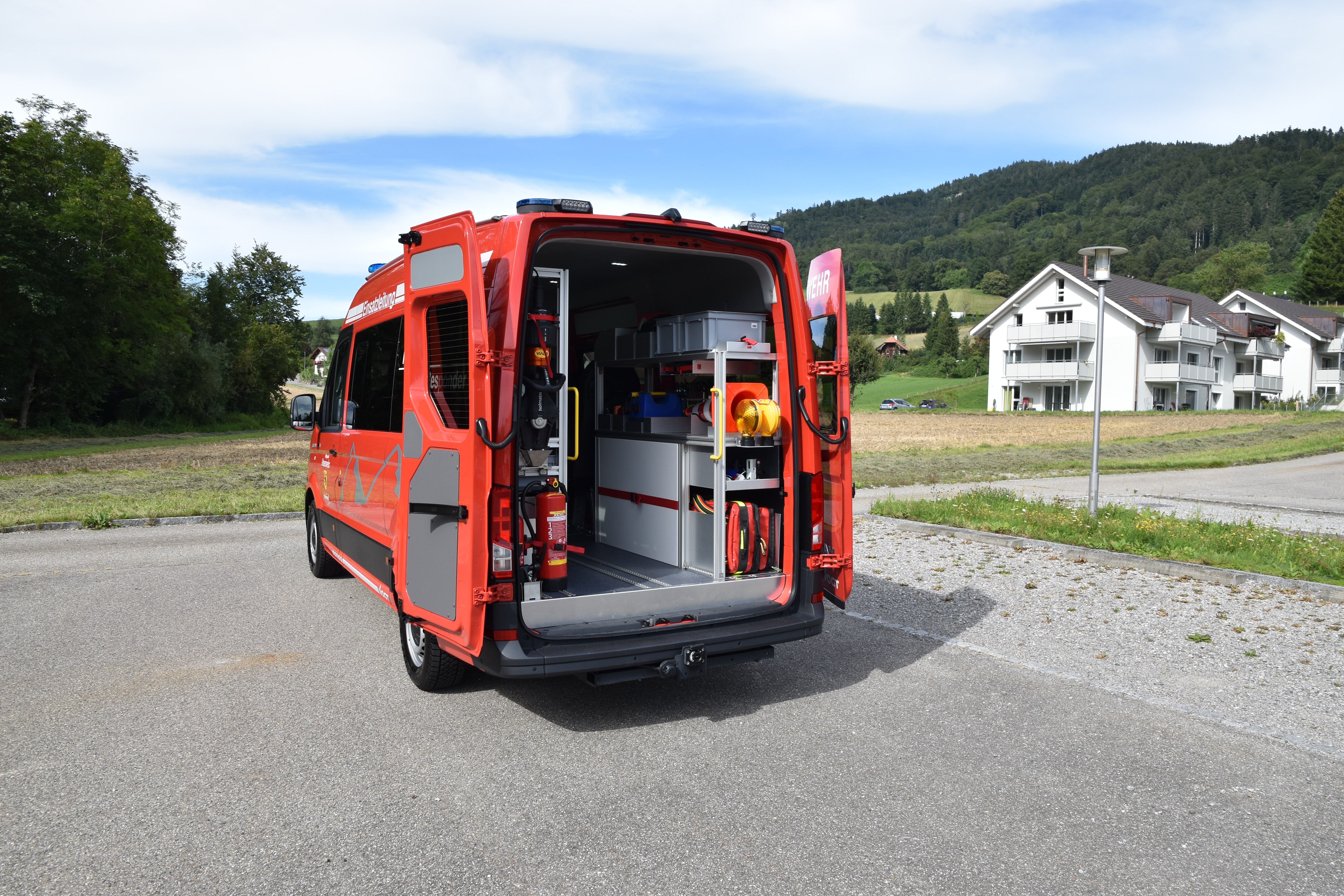 Fahrgestell / Kabine177 PS / 130 kWAllradantrieb 4 x 4AutomatikgetriebeAnhängerkupplung Variobloc RockingerBesatzung: 1+1+3Fahrer- und Beifahrersitz drehbarAbmessungen und GewichtLänge 6.2 mBreite 2.04 mHöhe 2.75 mRadstand 3.640 mGesamtgewicht 3.5 tFahrzeugelektrikInnenbeleuchtung Umfeldbeleuchtung vorne, seitlich und am HeckRückfahrkameraSprachdurchsageAusstattungsdetailsVerschiebbare Sitze im MannschaftsraumKlappbarer Tisch im MannschaftsraumMaterialgestell im Materialraum links und rechts